《工业设计史》教学大纲课程名称：工业设计史课程名称：工业设计史课程名称：工业设计史课程名称：工业设计史课程名称：工业设计史课程类别（必修/选修）：课程类别（必修/选修）：课程类别（必修/选修）：课程类别（必修/选修）：课程类别（必修/选修）：课程英文名称： History of industrial design课程英文名称： History of industrial design课程英文名称： History of industrial design课程英文名称： History of industrial design课程英文名称： History of industrial design课程英文名称： History of industrial design课程英文名称： History of industrial design课程英文名称： History of industrial design课程英文名称： History of industrial design课程英文名称： History of industrial design总学时/周学时/学分：总学时/周学时/学分：总学时/周学时/学分：总学时/周学时/学分：总学时/周学时/学分：其中实验/实践学时：其中实验/实践学时：其中实验/实践学时：其中实验/实践学时：其中实验/实践学时：先修课程： 1. 设计基础  2. 设计素描（一）（二）先修课程： 1. 设计基础  2. 设计素描（一）（二）先修课程： 1. 设计基础  2. 设计素描（一）（二）先修课程： 1. 设计基础  2. 设计素描（一）（二）先修课程： 1. 设计基础  2. 设计素描（一）（二）先修课程： 1. 设计基础  2. 设计素描（一）（二）先修课程： 1. 设计基础  2. 设计素描（一）（二）先修课程： 1. 设计基础  2. 设计素描（一）（二）先修课程： 1. 设计基础  2. 设计素描（一）（二）先修课程： 1. 设计基础  2. 设计素描（一）（二）授课时间：授课时间：授课时间：授课时间：授课时间：授课地点：授课地点：授课地点：授课地点：授课地点：授课对象：2019级工业设计系学生授课对象：2019级工业设计系学生授课对象：2019级工业设计系学生授课对象：2019级工业设计系学生授课对象：2019级工业设计系学生授课对象：2019级工业设计系学生授课对象：2019级工业设计系学生授课对象：2019级工业设计系学生授课对象：2019级工业设计系学生授课对象：2019级工业设计系学生开课学院：粤台产业科技学院开课学院：粤台产业科技学院开课学院：粤台产业科技学院开课学院：粤台产业科技学院开课学院：粤台产业科技学院开课学院：粤台产业科技学院开课学院：粤台产业科技学院开课学院：粤台产业科技学院开课学院：粤台产业科技学院开课学院：粤台产业科技学院任课教师姓名/职称：潘昌雨副教授任课教师姓名/职称：潘昌雨副教授任课教师姓名/职称：潘昌雨副教授任课教师姓名/职称：潘昌雨副教授任课教师姓名/职称：潘昌雨副教授任课教师姓名/职称：潘昌雨副教授任课教师姓名/职称：潘昌雨副教授任课教师姓名/职称：潘昌雨副教授任课教师姓名/职称：潘昌雨副教授任课教师姓名/职称：潘昌雨副教授答疑时间、地点与方式：答疑时间、地点与方式：答疑时间、地点与方式：答疑时间、地点与方式：答疑时间、地点与方式：答疑时间、地点与方式：答疑时间、地点与方式：答疑时间、地点与方式：答疑时间、地点与方式：答疑时间、地点与方式：课程考核方式：开卷（   ）     闭卷（  ）   课程论文（  ）   其它（ √ 作品 ）课程考核方式：开卷（   ）     闭卷（  ）   课程论文（  ）   其它（ √ 作品 ）课程考核方式：开卷（   ）     闭卷（  ）   课程论文（  ）   其它（ √ 作品 ）课程考核方式：开卷（   ）     闭卷（  ）   课程论文（  ）   其它（ √ 作品 ）课程考核方式：开卷（   ）     闭卷（  ）   课程论文（  ）   其它（ √ 作品 ）课程考核方式：开卷（   ）     闭卷（  ）   课程论文（  ）   其它（ √ 作品 ）课程考核方式：开卷（   ）     闭卷（  ）   课程论文（  ）   其它（ √ 作品 ）课程考核方式：开卷（   ）     闭卷（  ）   课程论文（  ）   其它（ √ 作品 ）课程考核方式：开卷（   ）     闭卷（  ）   课程论文（  ）   其它（ √ 作品 ）课程考核方式：开卷（   ）     闭卷（  ）   课程论文（  ）   其它（ √ 作品 ）使用教材，教学参考资料：1.《世界现代设计史》王受之 著 2011.11使用教材，教学参考资料：1.《世界现代设计史》王受之 著 2011.11使用教材，教学参考资料：1.《世界现代设计史》王受之 著 2011.11使用教材，教学参考资料：1.《世界现代设计史》王受之 著 2011.11使用教材，教学参考资料：1.《世界现代设计史》王受之 著 2011.11使用教材，教学参考资料：1.《世界现代设计史》王受之 著 2011.11使用教材，教学参考资料：1.《世界现代设计史》王受之 著 2011.11使用教材，教学参考资料：1.《世界现代设计史》王受之 著 2011.11使用教材，教学参考资料：1.《世界现代设计史》王受之 著 2011.11使用教材，教学参考资料：1.《世界现代设计史》王受之 著 2011.11课程简介：本课程为工业设计专业专业基础课，通过学习达到以下目标：了解工业设计设计历史的基本进程和发展规律，理清发展脉络，探寻工业设计设计真谛，展望未来；掌握不同工业设计设计历史时期中的设计风格、流派、设计师、设计作品的内涵，并能分析、默写经典作品，夯实理论基础，强化动手能力；重点掌握工业设计设计产生和发展过程中各个时期的经济、政治、文化背景等因素对工业设计设计的影响关系，提高对问题的的总体把握能力，培养正确的工业设计史观。课程简介：本课程为工业设计专业专业基础课，通过学习达到以下目标：了解工业设计设计历史的基本进程和发展规律，理清发展脉络，探寻工业设计设计真谛，展望未来；掌握不同工业设计设计历史时期中的设计风格、流派、设计师、设计作品的内涵，并能分析、默写经典作品，夯实理论基础，强化动手能力；重点掌握工业设计设计产生和发展过程中各个时期的经济、政治、文化背景等因素对工业设计设计的影响关系，提高对问题的的总体把握能力，培养正确的工业设计史观。课程简介：本课程为工业设计专业专业基础课，通过学习达到以下目标：了解工业设计设计历史的基本进程和发展规律，理清发展脉络，探寻工业设计设计真谛，展望未来；掌握不同工业设计设计历史时期中的设计风格、流派、设计师、设计作品的内涵，并能分析、默写经典作品，夯实理论基础，强化动手能力；重点掌握工业设计设计产生和发展过程中各个时期的经济、政治、文化背景等因素对工业设计设计的影响关系，提高对问题的的总体把握能力，培养正确的工业设计史观。课程简介：本课程为工业设计专业专业基础课，通过学习达到以下目标：了解工业设计设计历史的基本进程和发展规律，理清发展脉络，探寻工业设计设计真谛，展望未来；掌握不同工业设计设计历史时期中的设计风格、流派、设计师、设计作品的内涵，并能分析、默写经典作品，夯实理论基础，强化动手能力；重点掌握工业设计设计产生和发展过程中各个时期的经济、政治、文化背景等因素对工业设计设计的影响关系，提高对问题的的总体把握能力，培养正确的工业设计史观。课程简介：本课程为工业设计专业专业基础课，通过学习达到以下目标：了解工业设计设计历史的基本进程和发展规律，理清发展脉络，探寻工业设计设计真谛，展望未来；掌握不同工业设计设计历史时期中的设计风格、流派、设计师、设计作品的内涵，并能分析、默写经典作品，夯实理论基础，强化动手能力；重点掌握工业设计设计产生和发展过程中各个时期的经济、政治、文化背景等因素对工业设计设计的影响关系，提高对问题的的总体把握能力，培养正确的工业设计史观。课程简介：本课程为工业设计专业专业基础课，通过学习达到以下目标：了解工业设计设计历史的基本进程和发展规律，理清发展脉络，探寻工业设计设计真谛，展望未来；掌握不同工业设计设计历史时期中的设计风格、流派、设计师、设计作品的内涵，并能分析、默写经典作品，夯实理论基础，强化动手能力；重点掌握工业设计设计产生和发展过程中各个时期的经济、政治、文化背景等因素对工业设计设计的影响关系，提高对问题的的总体把握能力，培养正确的工业设计史观。课程简介：本课程为工业设计专业专业基础课，通过学习达到以下目标：了解工业设计设计历史的基本进程和发展规律，理清发展脉络，探寻工业设计设计真谛，展望未来；掌握不同工业设计设计历史时期中的设计风格、流派、设计师、设计作品的内涵，并能分析、默写经典作品，夯实理论基础，强化动手能力；重点掌握工业设计设计产生和发展过程中各个时期的经济、政治、文化背景等因素对工业设计设计的影响关系，提高对问题的的总体把握能力，培养正确的工业设计史观。课程简介：本课程为工业设计专业专业基础课，通过学习达到以下目标：了解工业设计设计历史的基本进程和发展规律，理清发展脉络，探寻工业设计设计真谛，展望未来；掌握不同工业设计设计历史时期中的设计风格、流派、设计师、设计作品的内涵，并能分析、默写经典作品，夯实理论基础，强化动手能力；重点掌握工业设计设计产生和发展过程中各个时期的经济、政治、文化背景等因素对工业设计设计的影响关系，提高对问题的的总体把握能力，培养正确的工业设计史观。课程简介：本课程为工业设计专业专业基础课，通过学习达到以下目标：了解工业设计设计历史的基本进程和发展规律，理清发展脉络，探寻工业设计设计真谛，展望未来；掌握不同工业设计设计历史时期中的设计风格、流派、设计师、设计作品的内涵，并能分析、默写经典作品，夯实理论基础，强化动手能力；重点掌握工业设计设计产生和发展过程中各个时期的经济、政治、文化背景等因素对工业设计设计的影响关系，提高对问题的的总体把握能力，培养正确的工业设计史观。课程简介：本课程为工业设计专业专业基础课，通过学习达到以下目标：了解工业设计设计历史的基本进程和发展规律，理清发展脉络，探寻工业设计设计真谛，展望未来；掌握不同工业设计设计历史时期中的设计风格、流派、设计师、设计作品的内涵，并能分析、默写经典作品，夯实理论基础，强化动手能力；重点掌握工业设计设计产生和发展过程中各个时期的经济、政治、文化背景等因素对工业设计设计的影响关系，提高对问题的的总体把握能力，培养正确的工业设计史观。课程教学目标一、知识目标：1. 理解工业史的来源2. 了解不同设计时期的作品特点二、能力目标：3. 对不同作品时期的运用4. 能吸收设计师的内涵三、素质目标：5. 对工业设计史风格的了解课程教学目标一、知识目标：1. 理解工业史的来源2. 了解不同设计时期的作品特点二、能力目标：3. 对不同作品时期的运用4. 能吸收设计师的内涵三、素质目标：5. 对工业设计史风格的了解课程教学目标一、知识目标：1. 理解工业史的来源2. 了解不同设计时期的作品特点二、能力目标：3. 对不同作品时期的运用4. 能吸收设计师的内涵三、素质目标：5. 对工业设计史风格的了解课程教学目标一、知识目标：1. 理解工业史的来源2. 了解不同设计时期的作品特点二、能力目标：3. 对不同作品时期的运用4. 能吸收设计师的内涵三、素质目标：5. 对工业设计史风格的了解课程教学目标一、知识目标：1. 理解工业史的来源2. 了解不同设计时期的作品特点二、能力目标：3. 对不同作品时期的运用4. 能吸收设计师的内涵三、素质目标：5. 对工业设计史风格的了解课程教学目标一、知识目标：1. 理解工业史的来源2. 了解不同设计时期的作品特点二、能力目标：3. 对不同作品时期的运用4. 能吸收设计师的内涵三、素质目标：5. 对工业设计史风格的了解本课程与学生核心能力培养之间的关联：核心能力1. 核心能力2. 核心能力3.核心能力4.□核心能力5.□核心能力6. □核心能力7．□核心能力8．本课程与学生核心能力培养之间的关联：核心能力1. 核心能力2. 核心能力3.核心能力4.□核心能力5.□核心能力6. □核心能力7．□核心能力8．本课程与学生核心能力培养之间的关联：核心能力1. 核心能力2. 核心能力3.核心能力4.□核心能力5.□核心能力6. □核心能力7．□核心能力8．本课程与学生核心能力培养之间的关联：核心能力1. 核心能力2. 核心能力3.核心能力4.□核心能力5.□核心能力6. □核心能力7．□核心能力8．理论教学进程表理论教学进程表理论教学进程表理论教学进程表理论教学进程表理论教学进程表理论教学进程表理论教学进程表理论教学进程表理论教学进程表周次教学主题教学主题学时数教学的重点、难点、课程思政融入点教学的重点、难点、课程思政融入点教学的重点、难点、课程思政融入点教学方式教学方式作业安排1工概导论工概导论2重点：工业设计的定义及其与艺术和工程设计的关系难点：工业设计史的学习目的、方法 课程思政融入点：通过了解中国工业设计史加强对国家历史的了解重点：工业设计的定义及其与艺术和工程设计的关系难点：工业设计史的学习目的、方法 课程思政融入点：通过了解中国工业设计史加强对国家历史的了解重点：工业设计的定义及其与艺术和工程设计的关系难点：工业设计史的学习目的、方法 课程思政融入点：通过了解中国工业设计史加强对国家历史的了解课堂讲授课堂讲授工业设计史的关系简概2设计的源起设计的源起2重点：史前设计文化难点：能够运用所学知识解释某一历史时期或时代背景下设计的发展趋势。课程思政融入点：通过了解中国古代悠久的史前文明增强民族自信心重点：史前设计文化难点：能够运用所学知识解释某一历史时期或时代背景下设计的发展趋势。课程思政融入点：通过了解中国古代悠久的史前文明增强民族自信心重点：史前设计文化难点：能够运用所学知识解释某一历史时期或时代背景下设计的发展趋势。课程思政融入点：通过了解中国古代悠久的史前文明增强民族自信心课堂讲授课堂讲授找出工业革命前及各时期的代表事件、代表作品3手工艺设计（一）手工艺设计（一）2重点：旧石器、新石器时代的设计难点：中西方文化史对比课程思政融入点：通过比较东西方文化史，辩证地看待外来文化重点：旧石器、新石器时代的设计难点：中西方文化史对比课程思政融入点：通过比较东西方文化史，辩证地看待外来文化重点：旧石器、新石器时代的设计难点：中西方文化史对比课程思政融入点：通过比较东西方文化史，辩证地看待外来文化课堂讲授课堂讲授旧石器作品特点的总结4手工艺设计（二）手工艺设计（二）2重点：包括西方的中世纪、浪漫时期和中国的南北朝、明清时期的设计难点：掌握经典设计产生的时代背景和社会影响课程思政融入点：了解中国古代设计的悠久历史，学习相关的历史知识，增强民族自信心重点：包括西方的中世纪、浪漫时期和中国的南北朝、明清时期的设计难点：掌握经典设计产生的时代背景和社会影响课程思政融入点：了解中国古代设计的悠久历史，学习相关的历史知识，增强民族自信心重点：包括西方的中世纪、浪漫时期和中国的南北朝、明清时期的设计难点：掌握经典设计产生的时代背景和社会影响课程思政融入点：了解中国古代设计的悠久历史，学习相关的历史知识，增强民族自信心实训实训将不同时代的设计风格应用在现代产品5工艺美术运动工艺美术运动2重点：了解工艺美术运动的艺术特点难点：理解不同时期各个国家、各组织的代表作品课程思政融入点：通过了解近代外国工业设计史的发展，结合自身的发展，了解不同国家发展的不同轨迹重点：了解工艺美术运动的艺术特点难点：理解不同时期各个国家、各组织的代表作品课程思政融入点：通过了解近代外国工业设计史的发展，结合自身的发展，了解不同国家发展的不同轨迹重点：了解工艺美术运动的艺术特点难点：理解不同时期各个国家、各组织的代表作品课程思政融入点：通过了解近代外国工业设计史的发展，结合自身的发展，了解不同国家发展的不同轨迹实训实训不同时期工艺运动的特点代表作品6新艺术运动新艺术运动2重点：了解新艺术运动的艺术特点难点：对现代主义设计的贡献和影响课程思政融入点：学习西方先进的设计经验，思考是否可以作为我国发展设计的经验重点：了解新艺术运动的艺术特点难点：对现代主义设计的贡献和影响课程思政融入点：学习西方先进的设计经验，思考是否可以作为我国发展设计的经验重点：了解新艺术运动的艺术特点难点：对现代主义设计的贡献和影响课程思政融入点：学习西方先进的设计经验，思考是否可以作为我国发展设计的经验混合式教学混合式教学运用所学知识分析各时期的设计趋势7装饰艺术运动装饰艺术运动2重点：了解装饰艺术运动的艺术特点难点：掌握三大启蒙运动的时代背景和产生的社会影响课程思政融入点：在了解外国设计史的同时，让学生思考外国设计启蒙运动对我国设计的发展具有什么启发意义重点：了解装饰艺术运动的艺术特点难点：掌握三大启蒙运动的时代背景和产生的社会影响课程思政融入点：在了解外国设计史的同时，让学生思考外国设计启蒙运动对我国设计的发展具有什么启发意义重点：了解装饰艺术运动的艺术特点难点：掌握三大启蒙运动的时代背景和产生的社会影响课程思政融入点：在了解外国设计史的同时，让学生思考外国设计启蒙运动对我国设计的发展具有什么启发意义混合式教学混合式教学三大运动的风格特点代表设计师8现代主义设计的兴起现代主义设计的兴起2重点：了解现代主义设计及“包豪斯”的教育和设计特点难点：现代主义设计的背景、特征、内容和代表人物课程思政融入点：了解现在设计对我国设计领域的影响与冲击重点：了解现代主义设计及“包豪斯”的教育和设计特点难点：现代主义设计的背景、特征、内容和代表人物课程思政融入点：了解现在设计对我国设计领域的影响与冲击重点：了解现代主义设计及“包豪斯”的教育和设计特点难点：现代主义设计的背景、特征、内容和代表人物课程思政融入点：了解现在设计对我国设计领域的影响与冲击混合式教学混合式教学现代主义设计的教育方式建议9包豪斯包豪斯2重点：“包豪斯”成立的背景、设计教育、设计作品和影响。难点：“包豪斯”所处时代环境下设计的演变及未来趋势。课程思政融入点：在学习包豪斯学校的同时，了解我国的设计所经历的发展重点：“包豪斯”成立的背景、设计教育、设计作品和影响。难点：“包豪斯”所处时代环境下设计的演变及未来趋势。课程思政融入点：在学习包豪斯学校的同时，了解我国的设计所经历的发展重点：“包豪斯”成立的背景、设计教育、设计作品和影响。难点：“包豪斯”所处时代环境下设计的演变及未来趋势。课程思政融入点：在学习包豪斯学校的同时，了解我国的设计所经历的发展实训实训包豪斯的设计作品17期末报告发表期末报告发表2期末发表期末发表期末发表期末报告发表合计：合计：合计：20实践教学进程表实践教学进程表实践教学进程表实践教学进程表实践教学进程表实践教学进程表实践教学进程表实践教学进程表实践教学进程表实践教学进程表周次实验项目名称实验项目名称学时重点、难点、课程思政融入点重点、难点、课程思政融入点项目类型（验证/综合/设计）教学方式教学方式教学方式10美国工业设计职业化美国工业设计职业化2重点：美国职业设计师的从业经历、设计观点及主张难点：理解代表作品及风格内容课程思政融入点：了解美国职业师的发展历程，并思考是否对我们工业设计师的培养有相关的参考意义重点：美国职业设计师的从业经历、设计观点及主张难点：理解代表作品及风格内容课程思政融入点：了解美国职业师的发展历程，并思考是否对我们工业设计师的培养有相关的参考意义实训实际操作实际操作实际操作11欧洲工业设计职业化欧洲工业设计职业化2重点：欧洲职业设计师的设计观点及主张难点：理解代表作品及风格内容课程思政融入点：了解欧洲代表设计师以及中国具有代表性的设计师重点：欧洲职业设计师的设计观点及主张难点：理解代表作品及风格内容课程思政融入点：了解欧洲代表设计师以及中国具有代表性的设计师实训实际操作实际操作实际操作1250年代：战后重建与设计（一）50年代：战后重建与设计（一）2重点：乌尔姆造型学院、柳宗理在战后重建中的设计对策难点：高技术风格、波普风格课程思政融入点：对于外国的设计经验，要学会取其精华，去其糟粕重点：乌尔姆造型学院、柳宗理在战后重建中的设计对策难点：高技术风格、波普风格课程思政融入点：对于外国的设计经验，要学会取其精华，去其糟粕实训实际操作实际操作实际操作1350年代：战后重建与设计（二）50年代：战后重建与设计（二）2重点：设计组织布劳恩公司、OMK及设计大师的代表事件难点：后现代主义、解构主义课程思政融入点：了解世界著名的设计类公司，分析它们的产品是否对我国现阶段的产品设计有参考价值重点：设计组织布劳恩公司、OMK及设计大师的代表事件难点：后现代主义、解构主义课程思政融入点：了解世界著名的设计类公司，分析它们的产品是否对我国现阶段的产品设计有参考价值实训实际操作实际操作实际操作1460年代后的设计：消费与抗议（一）60年代后的设计：消费与抗议（一）2重点：阐述60年代后设计思想（系统设计） 难点：美国的商业性设计和产品的有计划废止制课程思政融入点：了解美国商业设计，并总结出有哪些不足的方面重点：阐述60年代后设计思想（系统设计） 难点：美国的商业性设计和产品的有计划废止制课程思政融入点：了解美国商业设计，并总结出有哪些不足的方面实训实际操作实际操作实际操作1560年代后的设计：消费与抗议（二）60年代后的设计：消费与抗议（二）2重点：述60年代后设计风格（新现代主义）难点：理解设计组织和设计师的作品和风格内容课程思政融入点：搜集现阶段我国著名的设计类公司以及相关代表作品重点：述60年代后设计风格（新现代主义）难点：理解设计组织和设计师的作品和风格内容课程思政融入点：搜集现阶段我国著名的设计类公司以及相关代表作品实训实际操作实际操作实际操作16工业设计发展趋势工业设计发展趋势2重点：了解通用设计、情感化设计、体验设计、服务设计的内容难点：理解设计实例中各设计思想课程思政融入点：结合工业设计发展的趋势，思考未来我国的设计发展方向重点：了解通用设计、情感化设计、体验设计、服务设计的内容难点：理解设计实例中各设计思想课程思政融入点：结合工业设计发展的趋势，思考未来我国的设计发展方向实训实际操作实际操作实际操作合计：合计：合计：14考核方法及标准考核方法及标准考核方法及标准考核方法及标准考核方法及标准考核方法及标准考核方法及标准考核方法及标准考核方法及标准考核方法及标准考核形式考核形式评价标准评价标准评价标准评价标准评价标准评价标准权重权重到堂情况到堂情况不迟到、不早退、不旷课不迟到、不早退、不旷课不迟到、不早退、不旷课不迟到、不早退、不旷课不迟到、不早退、不旷课不迟到、不早退、不旷课20%20%课堂讨论课堂讨论课前准备充分，课堂积极发言课前准备充分，课堂积极发言课前准备充分，课堂积极发言课前准备充分，课堂积极发言课前准备充分，课堂积极发言课前准备充分，课堂积极发言20%20%期中报告期中报告分组依专题制作书面与口头报告分组依专题制作书面与口头报告分组依专题制作书面与口头报告分组依专题制作书面与口头报告分组依专题制作书面与口头报告分组依专题制作书面与口头报告30%30%期末报告期末报告分组依原专题制作整合性的书面与口头报告分组依原专题制作整合性的书面与口头报告分组依原专题制作整合性的书面与口头报告分组依原专题制作整合性的书面与口头报告分组依原专题制作整合性的书面与口头报告分组依原专题制作整合性的书面与口头报告30%30%大纲编写时间：2019.09.11大纲编写时间：2019.09.11大纲编写时间：2019.09.11大纲编写时间：2019.09.11大纲编写时间：2019.09.11大纲编写时间：2019.09.11大纲编写时间：2019.09.11大纲编写时间：2019.09.11大纲编写时间：2019.09.11大纲编写时间：2019.09.11系（部）审查意见：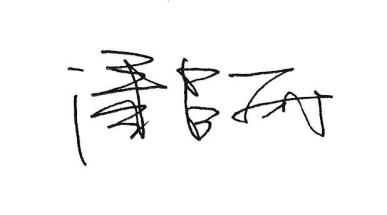 系（部）主任签名：                         日期：      年    月    日系（部）审查意见：系（部）主任签名：                         日期：      年    月    日系（部）审查意见：系（部）主任签名：                         日期：      年    月    日系（部）审查意见：系（部）主任签名：                         日期：      年    月    日系（部）审查意见：系（部）主任签名：                         日期：      年    月    日系（部）审查意见：系（部）主任签名：                         日期：      年    月    日系（部）审查意见：系（部）主任签名：                         日期：      年    月    日系（部）审查意见：系（部）主任签名：                         日期：      年    月    日系（部）审查意见：系（部）主任签名：                         日期：      年    月    日系（部）审查意见：系（部）主任签名：                         日期：      年    月    日